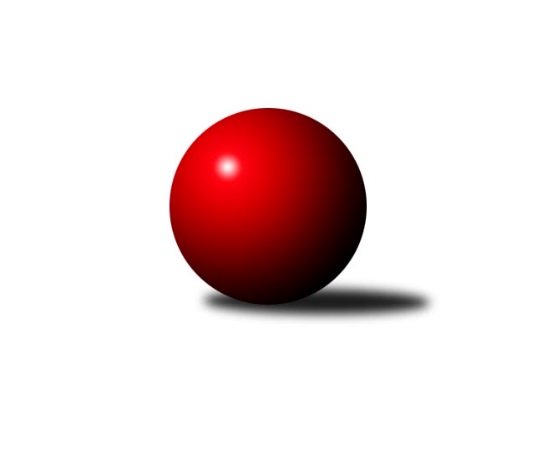 Č.17Ročník 2017/2018	15.8.2024 Mistrovství Prahy 3 2017/2018Statistika 17. kolaTabulka družstev:		družstvo	záp	výh	rem	proh	skore	sety	průměr	body	plné	dorážka	chyby	1.	KK Konstruktiva D	17	14	2	1	84.5 : 51.5 	(109.0 : 95.0)	2387	30	1689	699	55.9	2.	SK Uhelné sklady D	17	10	2	5	78.5 : 57.5 	(106.5 : 97.5)	2306	22	1644	662	57.6	3.	KK Konstruktiva Praha E	18	11	0	7	78.0 : 66.0 	(106.0 : 110.0)	2374	22	1671	703	57.5	4.	SK Rapid Praha A	17	9	3	5	77.5 : 58.5 	(109.5 : 94.5)	2356	21	1670	685	53.9	5.	Slavoj Velké Popovice B	17	10	1	6	73.5 : 62.5 	(105.0 : 99.0)	2254	21	1614	640	57.5	6.	KK Dopravní podniky Praha C	18	10	1	7	76.5 : 67.5 	(106.0 : 110.0)	2335	21	1650	685	57.1	7.	TJ Sokol Praha-Vršovice C	17	7	2	8	72.5 : 63.5 	(110.5 : 93.5)	2305	16	1649	656	63.9	8.	TJ Sparta Praha B	17	7	1	9	65.5 : 70.5 	(101.0 : 103.0)	2327	15	1661	666	61.7	9.	KK Dopravní podniky Praha B	17	7	1	9	64.0 : 72.0 	(103.0 : 101.0)	2285	15	1621	663	55.6	10.	TJ Praga Praha B	17	5	4	8	70.0 : 66.0 	(103.5 : 100.5)	2297	14	1635	662	62.5	11.	SK Meteor Praha C	17	6	2	9	66.0 : 70.0 	(106.5 : 97.5)	2269	14	1656	613	62.5	12.	TJ Astra  Zahradní Město C	17	7	0	10	65.5 : 70.5 	(112.0 : 92.0)	2327	14	1657	670	56.4	13.	TJ Sokol Rudná D	17	4	1	12	44.5 : 91.5 	(78.5 : 125.5)	2175	9	1581	595	84.3	14.	SC Radotín B	17	2	2	13	43.5 : 92.5 	(83.0 : 121.0)	2213	6	1598	614	74.9Tabulka doma:		družstvo	záp	výh	rem	proh	skore	sety	průměr	body	maximum	minimum	1.	Slavoj Velké Popovice B	9	9	0	0	52.5 : 19.5 	(61.0 : 47.0)	2399	18	2506	2260	2.	KK Konstruktiva Praha E	10	9	0	1	55.0 : 25.0 	(62.5 : 57.5)	2412	18	2496	2323	3.	KK Konstruktiva D	8	7	1	0	42.5 : 21.5 	(51.0 : 45.0)	2482	15	2589	2354	4.	SK Uhelné sklady D	8	7	0	1	46.5 : 17.5 	(58.0 : 38.0)	2310	14	2405	2269	5.	KK Dopravní podniky Praha C	8	6	1	1	42.0 : 22.0 	(52.5 : 43.5)	2248	13	2301	2194	6.	TJ Sokol Praha-Vršovice C	9	6	1	2	48.5 : 23.5 	(71.5 : 36.5)	2268	13	2385	2072	7.	SK Rapid Praha A	9	6	1	2	44.0 : 28.0 	(58.5 : 49.5)	2434	13	2543	2364	8.	SK Meteor Praha C	9	5	1	3	43.5 : 28.5 	(66.0 : 42.0)	2534	11	2703	2441	9.	KK Dopravní podniky Praha B	9	5	1	3	41.5 : 30.5 	(60.5 : 47.5)	2252	11	2286	2226	10.	TJ Praga Praha B	9	3	3	3	41.0 : 31.0 	(56.5 : 51.5)	2298	9	2384	2211	11.	TJ Astra  Zahradní Město C	8	4	0	4	35.0 : 29.0 	(57.5 : 38.5)	2362	8	2482	2285	12.	TJ Sokol Rudná D	8	3	0	5	27.5 : 36.5 	(46.0 : 50.0)	2170	6	2224	2086	13.	TJ Sparta Praha B	8	2	0	6	26.5 : 37.5 	(45.0 : 51.0)	2397	4	2471	2312	14.	SC Radotín B	8	1	2	5	21.0 : 43.0 	(43.0 : 53.0)	2177	4	2226	2117Tabulka venku:		družstvo	záp	výh	rem	proh	skore	sety	průměr	body	maximum	minimum	1.	KK Konstruktiva D	9	7	1	1	42.0 : 30.0 	(58.0 : 50.0)	2382	15	2566	2200	2.	TJ Sparta Praha B	9	5	1	3	39.0 : 33.0 	(56.0 : 52.0)	2320	11	2405	2232	3.	SK Rapid Praha A	8	3	2	3	33.5 : 30.5 	(51.0 : 45.0)	2343	8	2527	2204	4.	SK Uhelné sklady D	9	3	2	4	32.0 : 40.0 	(48.5 : 59.5)	2306	8	2482	2080	5.	KK Dopravní podniky Praha C	10	4	0	6	34.5 : 45.5 	(53.5 : 66.5)	2331	8	2522	2192	6.	TJ Astra  Zahradní Město C	9	3	0	6	30.5 : 41.5 	(54.5 : 53.5)	2323	6	2400	2242	7.	TJ Praga Praha B	8	2	1	5	29.0 : 35.0 	(47.0 : 49.0)	2297	5	2476	2005	8.	KK Konstruktiva Praha E	8	2	0	6	23.0 : 41.0 	(43.5 : 52.5)	2368	4	2523	2209	9.	KK Dopravní podniky Praha B	8	2	0	6	22.5 : 41.5 	(42.5 : 53.5)	2274	4	2487	2139	10.	TJ Sokol Praha-Vršovice C	8	1	1	6	24.0 : 40.0 	(39.0 : 57.0)	2311	3	2410	2173	11.	SK Meteor Praha C	8	1	1	6	22.5 : 41.5 	(40.5 : 55.5)	2236	3	2363	2099	12.	Slavoj Velké Popovice B	8	1	1	6	21.0 : 43.0 	(44.0 : 52.0)	2233	3	2435	1908	13.	TJ Sokol Rudná D	9	1	1	7	17.0 : 55.0 	(32.5 : 75.5)	2176	3	2316	2032	14.	SC Radotín B	9	1	0	8	22.5 : 49.5 	(40.0 : 68.0)	2217	2	2343	2065Tabulka podzimní části:		družstvo	záp	výh	rem	proh	skore	sety	průměr	body	doma	venku	1.	KK Konstruktiva D	13	12	1	0	67.5 : 36.5 	(87.0 : 69.0)	2404	25 	6 	1 	0 	6 	0 	0	2.	SK Uhelné sklady D	13	8	2	3	63.0 : 41.0 	(85.5 : 70.5)	2335	18 	5 	0 	1 	3 	2 	2	3.	SK Rapid Praha A	13	7	2	4	59.5 : 44.5 	(79.0 : 77.0)	2346	16 	4 	1 	2 	3 	1 	2	4.	KK Dopravní podniky Praha C	13	8	0	5	56.5 : 47.5 	(76.5 : 79.5)	2327	16 	5 	0 	1 	3 	0 	4	5.	Slavoj Velké Popovice B	13	7	1	5	54.5 : 49.5 	(78.0 : 78.0)	2254	15 	7 	0 	0 	0 	1 	5	6.	KK Konstruktiva Praha E	12	7	0	5	53.0 : 43.0 	(75.5 : 68.5)	2361	14 	5 	0 	0 	2 	0 	5	7.	KK Dopravní podniky Praha B	13	6	1	6	51.5 : 52.5 	(78.0 : 78.0)	2302	13 	4 	1 	2 	2 	0 	4	8.	TJ Astra  Zahradní Město C	13	6	0	7	51.5 : 52.5 	(88.0 : 68.0)	2315	12 	3 	0 	3 	3 	0 	4	9.	TJ Sparta Praha B	13	6	0	7	51.5 : 52.5 	(77.5 : 78.5)	2342	12 	2 	0 	4 	4 	0 	3	10.	TJ Praga Praha B	13	4	3	6	54.0 : 50.0 	(79.0 : 77.0)	2288	11 	2 	2 	3 	2 	1 	3	11.	TJ Sokol Praha-Vršovice C	12	4	2	6	48.5 : 47.5 	(76.5 : 67.5)	2264	10 	4 	1 	2 	0 	1 	4	12.	SK Meteor Praha C	13	3	2	8	45.0 : 59.0 	(75.5 : 80.5)	2269	8 	2 	1 	3 	1 	1 	5	13.	TJ Sokol Rudná D	13	3	1	9	34.5 : 69.5 	(60.5 : 95.5)	2167	7 	2 	0 	4 	1 	1 	5	14.	SC Radotín B	13	1	1	11	29.5 : 74.5 	(63.5 : 92.5)	2183	3 	1 	1 	5 	0 	0 	6Tabulka jarní části:		družstvo	záp	výh	rem	proh	skore	sety	průměr	body	doma	venku	1.	KK Konstruktiva Praha E	6	4	0	2	25.0 : 23.0 	(30.5 : 41.5)	2439	8 	4 	0 	1 	0 	0 	1 	2.	SK Meteor Praha C	4	3	0	1	21.0 : 11.0 	(31.0 : 17.0)	2418	6 	3 	0 	0 	0 	0 	1 	3.	Slavoj Velké Popovice B	4	3	0	1	19.0 : 13.0 	(27.0 : 21.0)	2374	6 	2 	0 	0 	1 	0 	1 	4.	TJ Sokol Praha-Vršovice C	5	3	0	2	24.0 : 16.0 	(34.0 : 26.0)	2364	6 	2 	0 	0 	1 	0 	2 	5.	SK Rapid Praha A	4	2	1	1	18.0 : 14.0 	(30.5 : 17.5)	2396	5 	2 	0 	0 	0 	1 	1 	6.	KK Konstruktiva D	4	2	1	1	17.0 : 15.0 	(22.0 : 26.0)	2396	5 	1 	0 	0 	1 	1 	1 	7.	KK Dopravní podniky Praha C	5	2	1	2	20.0 : 20.0 	(29.5 : 30.5)	2322	5 	1 	1 	0 	1 	0 	2 	8.	SK Uhelné sklady D	4	2	0	2	15.5 : 16.5 	(21.0 : 27.0)	2232	4 	2 	0 	0 	0 	0 	2 	9.	TJ Praga Praha B	4	1	1	2	16.0 : 16.0 	(24.5 : 23.5)	2322	3 	1 	1 	0 	0 	0 	2 	10.	TJ Sparta Praha B	4	1	1	2	14.0 : 18.0 	(23.5 : 24.5)	2298	3 	0 	0 	2 	1 	1 	0 	11.	SC Radotín B	4	1	1	2	14.0 : 18.0 	(19.5 : 28.5)	2267	3 	0 	1 	0 	1 	0 	2 	12.	TJ Astra  Zahradní Město C	4	1	0	3	14.0 : 18.0 	(24.0 : 24.0)	2373	2 	1 	0 	1 	0 	0 	2 	13.	KK Dopravní podniky Praha B	4	1	0	3	12.5 : 19.5 	(25.0 : 23.0)	2192	2 	1 	0 	1 	0 	0 	2 	14.	TJ Sokol Rudná D	4	1	0	3	10.0 : 22.0 	(18.0 : 30.0)	2155	2 	1 	0 	1 	0 	0 	2 Zisk bodů pro družstvo:		jméno hráče	družstvo	body	zápasy	v %	dílčí body	sety	v %	1.	Petr Stoklasa 	KK Dopravní podniky Praha C 	15	/	18	(83%)	27	/	36	(75%)	2.	Radovan Šimůnek 	TJ Astra  Zahradní Město C 	14	/	16	(88%)	26	/	32	(81%)	3.	Ladislav Musil 	Slavoj Velké Popovice B 	13	/	15	(87%)	24	/	30	(80%)	4.	Martin Podhola 	SK Rapid Praha A 	13	/	16	(81%)	22	/	32	(69%)	5.	Václav Rauvolf 	TJ Sokol Praha-Vršovice C 	13	/	16	(81%)	22	/	32	(69%)	6.	Jaroslav Pleticha ml.	KK Konstruktiva D 	13	/	17	(76%)	24	/	34	(71%)	7.	Ondřej Maňour 	TJ Praga Praha B 	13	/	17	(76%)	24	/	34	(71%)	8.	Bohumír Musil 	KK Konstruktiva Praha E 	13	/	18	(72%)	27	/	36	(75%)	9.	Emilie Somolíková 	Slavoj Velké Popovice B 	12	/	15	(80%)	21	/	30	(70%)	10.	Vojtěch Kostelecký 	TJ Astra  Zahradní Město C 	12	/	17	(71%)	25	/	34	(74%)	11.	Miroslav Viktorin 	TJ Sparta Praha B 	11	/	14	(79%)	20	/	28	(71%)	12.	Jan Váňa 	KK Konstruktiva D 	11	/	15	(73%)	20.5	/	30	(68%)	13.	Milan Perman 	KK Konstruktiva Praha E 	11	/	16	(69%)	20	/	32	(63%)	14.	Vladimír Strnad 	TJ Sokol Praha-Vršovice C 	11	/	16	(69%)	20	/	32	(63%)	15.	Vít Kluganost 	TJ Praga Praha B 	11	/	17	(65%)	22.5	/	34	(66%)	16.	Karel Wolf 	TJ Sokol Praha-Vršovice C 	11	/	17	(65%)	20.5	/	34	(60%)	17.	Petr Valta 	SK Rapid Praha A 	10.5	/	17	(62%)	21	/	34	(62%)	18.	Jaroslav Michálek 	KK Dopravní podniky Praha C 	10.5	/	17	(62%)	17	/	34	(50%)	19.	Jan Petráček 	SK Meteor Praha C 	10	/	14	(71%)	17	/	28	(61%)	20.	Jindřich Habada 	KK Dopravní podniky Praha B 	10	/	15	(67%)	22.5	/	30	(75%)	21.	Čeněk Zachař 	Slavoj Velké Popovice B 	10	/	15	(67%)	22	/	30	(73%)	22.	Tomáš Kudweis 	TJ Astra  Zahradní Město C 	10	/	15	(67%)	19	/	30	(63%)	23.	Vít Fikejzl 	TJ Sparta Praha B 	10	/	15	(67%)	15	/	30	(50%)	24.	Petra Švarcová 	KK Dopravní podniky Praha C 	10	/	16	(63%)	19	/	32	(59%)	25.	Einar Bareš 	KK Dopravní podniky Praha B 	10	/	17	(59%)	14.5	/	34	(43%)	26.	Jindra Kafková 	SK Uhelné sklady D 	9	/	13	(69%)	16.5	/	26	(63%)	27.	Luboš Machulka 	TJ Sokol Rudná D 	9	/	13	(69%)	15	/	26	(58%)	28.	Antonín Švarc 	KK Dopravní podniky Praha B 	9	/	15	(60%)	17	/	30	(57%)	29.	Miroslav Málek 	KK Dopravní podniky Praha C 	9	/	15	(60%)	15.5	/	30	(52%)	30.	Karel Mašek 	SK Meteor Praha C 	9	/	16	(56%)	22	/	32	(69%)	31.	Petr Fišer 	TJ Sokol Rudná D 	9	/	16	(56%)	18	/	32	(56%)	32.	Jana Dušková 	SK Uhelné sklady D 	9	/	16	(56%)	18	/	32	(56%)	33.	Jitka Kudějová 	SK Uhelné sklady D 	9	/	16	(56%)	17	/	32	(53%)	34.	Zbyněk Lébl 	KK Konstruktiva Praha E 	8.5	/	15	(57%)	17	/	30	(57%)	35.	Marek Sedlák 	TJ Astra  Zahradní Město C 	8.5	/	16	(53%)	19	/	32	(59%)	36.	Radek Pauk 	SC Radotín B 	8.5	/	17	(50%)	19	/	34	(56%)	37.	st. Hnátek st.	KK Dopravní podniky Praha B 	8.5	/	17	(50%)	19	/	34	(56%)	38.	Jiří Cernstein 	SK Meteor Praha C 	8	/	12	(67%)	16	/	24	(67%)	39.	František Vondráček 	KK Konstruktiva Praha E 	8	/	12	(67%)	10	/	24	(42%)	40.	Stanislava Sábová 	SK Uhelné sklady D 	8	/	13	(62%)	13	/	26	(50%)	41.	Jiří Neumajer 	TJ Sparta Praha B 	8	/	14	(57%)	18	/	28	(64%)	42.	Šarlota Smutná 	KK Konstruktiva D 	8	/	14	(57%)	16	/	28	(57%)	43.	Martin Kovář 	TJ Praga Praha B 	8	/	14	(57%)	14	/	28	(50%)	44.	Jana Myšičková 	TJ Sokol Praha-Vršovice C 	8	/	15	(53%)	15	/	30	(50%)	45.	František Pudil 	SK Rapid Praha A 	8	/	15	(53%)	14	/	30	(47%)	46.	Josef Pokorný 	SK Rapid Praha A 	8	/	16	(50%)	17	/	32	(53%)	47.	Zdeněk Cepl 	TJ Sparta Praha B 	8	/	17	(47%)	14	/	34	(41%)	48.	Jaroslav Klíma 	SK Uhelné sklady D 	7.5	/	10	(75%)	12	/	20	(60%)	49.	Květa Dvořáková 	SC Radotín B 	7	/	12	(58%)	12	/	24	(50%)	50.	Libor Povýšil 	SK Uhelné sklady D 	7	/	13	(54%)	14	/	26	(54%)	51.	Petr Štich 	SK Uhelné sklady D 	7	/	14	(50%)	13	/	28	(46%)	52.	Petr Kapal 	Slavoj Velké Popovice B 	7	/	15	(47%)	15	/	30	(50%)	53.	Miloš Dudek 	SC Radotín B 	7	/	15	(47%)	15	/	30	(50%)	54.	Václav Šrajer 	SK Meteor Praha C 	7	/	15	(47%)	14	/	30	(47%)	55.	Jiří Čihák 	KK Konstruktiva D 	7	/	15	(47%)	13	/	30	(43%)	56.	Petr Kšír 	TJ Praga Praha B 	7	/	15	(47%)	12	/	30	(40%)	57.	Tomáš Jícha 	Slavoj Velké Popovice B 	6.5	/	10	(65%)	13	/	20	(65%)	58.	Ivo Vávra 	TJ Sokol Praha-Vršovice C 	6.5	/	13	(50%)	12	/	26	(46%)	59.	Miroslav Tomeš 	KK Dopravní podniky Praha B 	6.5	/	14	(46%)	16	/	28	(57%)	60.	Karel Svitavský 	TJ Sokol Praha-Vršovice C 	6	/	12	(50%)	14	/	24	(58%)	61.	Tatiana Vydrová 	SC Radotín B 	6	/	12	(50%)	13.5	/	24	(56%)	62.	Zdeněk Míka 	SK Meteor Praha C 	6	/	12	(50%)	12.5	/	24	(52%)	63.	Vítěslav Hampl 	SK Rapid Praha A 	6	/	14	(43%)	12.5	/	28	(45%)	64.	Tomáš Smékal 	TJ Praga Praha B 	6	/	15	(40%)	15.5	/	30	(52%)	65.	Vojtěch Roubal 	SK Rapid Praha A 	6	/	15	(40%)	14	/	30	(47%)	66.	Jiří Štoček 	KK Dopravní podniky Praha C 	6	/	15	(40%)	11	/	30	(37%)	67.	Václav Vejvoda 	TJ Sokol Rudná D 	6	/	17	(35%)	13	/	34	(38%)	68.	Milan Švarc 	KK Dopravní podniky Praha C 	6	/	18	(33%)	14	/	36	(39%)	69.	Stanislava Švindlová 	KK Konstruktiva Praha E 	5.5	/	14	(39%)	13.5	/	28	(48%)	70.	Zdenka Cachová 	KK Konstruktiva D 	5	/	10	(50%)	13	/	20	(65%)	71.	Eva Hucková 	SC Radotín B 	5	/	11	(45%)	9.5	/	22	(43%)	72.	Vlastimil Chlumský 	KK Konstruktiva Praha E 	5	/	13	(38%)	9.5	/	26	(37%)	73.	Martin Jelínek 	TJ Praga Praha B 	5	/	13	(38%)	9	/	26	(35%)	74.	Jaroslav Mařánek 	TJ Sokol Rudná D 	5	/	17	(29%)	16	/	34	(47%)	75.	Jana Fišerová 	TJ Sokol Rudná D 	4.5	/	17	(26%)	9	/	34	(26%)	76.	Martin Kozdera 	TJ Astra  Zahradní Město C 	4	/	10	(40%)	8	/	20	(40%)	77.	Jan Vácha 	TJ Sparta Praha B 	4	/	12	(33%)	11	/	24	(46%)	78.	Markéta Dymáčková 	Slavoj Velké Popovice B 	4	/	12	(33%)	7	/	24	(29%)	79.	Jiří Lankaš 	TJ Sparta Praha B 	4	/	13	(31%)	9	/	26	(35%)	80.	Jiřina Beranová 	KK Konstruktiva Praha E 	4	/	16	(25%)	7	/	32	(22%)	81.	Jaroslav Zahrádka 	KK Konstruktiva D 	3.5	/	5	(70%)	6	/	10	(60%)	82.	Antonín Tůma 	SK Rapid Praha A 	3	/	4	(75%)	5	/	8	(63%)	83.	Jiří Novotný 	SK Meteor Praha C 	3	/	4	(75%)	4	/	8	(50%)	84.	Jaroslav Novák 	SK Meteor Praha C 	3	/	7	(43%)	6	/	14	(43%)	85.	Kryštof Maňour 	TJ Praga Praha B 	3	/	7	(43%)	4.5	/	14	(32%)	86.	Jiří Třešňák 	SK Meteor Praha C 	3	/	9	(33%)	6	/	18	(33%)	87.	Petr Mašek 	KK Konstruktiva D 	3	/	12	(25%)	6.5	/	24	(27%)	88.	Pavel Šimek 	SC Radotín B 	3	/	12	(25%)	6	/	24	(25%)	89.	Jiří Svoboda 	SK Meteor Praha C 	3	/	13	(23%)	9	/	26	(35%)	90.	Kamila Svobodová 	TJ Sparta Praha B 	3	/	15	(20%)	11	/	30	(37%)	91.	Jaroslav Bělohlávek 	TJ Sokol Praha-Vršovice C 	2	/	4	(50%)	4	/	8	(50%)	92.	Petr Peřina 	TJ Astra  Zahradní Město C 	2	/	6	(33%)	3.5	/	12	(29%)	93.	Lukáš Korta 	KK Konstruktiva D 	2	/	9	(22%)	8	/	18	(44%)	94.	Martin Štochl 	KK Dopravní podniky Praha B 	2	/	9	(22%)	5	/	18	(28%)	95.	Dagmar Svobodová 	KK Dopravní podniky Praha B 	2	/	12	(17%)	9	/	24	(38%)	96.	Martin Šimek 	SC Radotín B 	2	/	12	(17%)	4	/	24	(17%)	97.	Lukáš Jirsa 	TJ Praga Praha B 	1	/	2	(50%)	2	/	4	(50%)	98.	Luboš Kučera 	TJ Sokol Praha-Vršovice C 	1	/	3	(33%)	2	/	6	(33%)	99.	Vojtěch Máca 	KK Konstruktiva D 	1	/	4	(25%)	2	/	8	(25%)	100.	Jiří Hofman 	SK Rapid Praha A 	1	/	5	(20%)	4	/	10	(40%)	101.	Vlasta Nováková 	SK Uhelné sklady D 	1	/	6	(17%)	3	/	12	(25%)	102.	Vladimír Dvořák 	SC Radotín B 	1	/	9	(11%)	4	/	18	(22%)	103.	Miloslav Dvořák 	TJ Sokol Rudná D 	1	/	9	(11%)	4	/	18	(22%)	104.	Gabriela Jirásková 	Slavoj Velké Popovice B 	1	/	9	(11%)	2	/	18	(11%)	105.	Jakub Jetmar 	TJ Astra  Zahradní Město C 	1	/	11	(9%)	6.5	/	22	(30%)	106.	Pavel Pavlíček 	TJ Sparta Praha B 	0.5	/	1	(50%)	1	/	2	(50%)	107.	Pavel Brož 	TJ Sokol Praha-Vršovice C 	0	/	1	(0%)	1	/	2	(50%)	108.	Ivana Bandasová 	Slavoj Velké Popovice B 	0	/	1	(0%)	0	/	2	(0%)	109.	Jan Kratochvíl 	Slavoj Velké Popovice B 	0	/	1	(0%)	0	/	2	(0%)	110.	Bohumil Plášil 	KK Dopravní podniky Praha B 	0	/	1	(0%)	0	/	2	(0%)	111.	Jan Kalina 	SC Radotín B 	0	/	2	(0%)	0	/	4	(0%)	112.	Zdeněk Mašek 	TJ Sokol Rudná D 	0	/	5	(0%)	1.5	/	10	(15%)	113.	Radil Karel 	TJ Sokol Praha-Vršovice C 	0	/	5	(0%)	0	/	10	(0%)	114.	Helena Machulková 	TJ Sokol Rudná D 	0	/	7	(0%)	2	/	14	(14%)	115.	Eva Václavková 	Slavoj Velké Popovice B 	0	/	8	(0%)	1	/	16	(6%)	116.	Karel Hnátek ml.	KK Dopravní podniky Praha C 	0	/	9	(0%)	2.5	/	18	(14%)	117.	Lucie Hlavatá 	TJ Astra  Zahradní Město C 	0	/	11	(0%)	5	/	22	(23%)Průměry na kuželnách:		kuželna	průměr	plné	dorážka	chyby	výkon na hráče	1.	Meteor, 1-2	2500	1746	754	44.7	(416.8)	2.	KK Konstruktiva Praha, 1-4	2442	1744	698	60.2	(407.0)	3.	SK Žižkov Praha, 1-4	2404	1687	717	55.4	(400.8)	4.	Velké Popovice, 1-2	2360	1668	692	52.8	(393.5)	5.	KK Konstruktiva Praha, 5-6	2348	1685	663	68.0	(391.4)	6.	Zahr. Město, 1-2	2334	1664	669	61.1	(389.0)	7.	Karlov, 1-2	2294	1639	654	67.1	(382.4)	8.	Zvon, 1-2	2258	1605	652	58.9	(376.4)	9.	SK Žižkov, 1-2	2226	1580	645	53.6	(371.0)	10.	Radotín, 1-2	2222	1596	625	68.9	(370.4)	11.	TJ Sokol Rudná, 1-2	2196	1582	613	80.8	(366.1)	12.	Vršovice, 1-2	2195	1602	593	79.5	(365.9)Nejlepší výkony na kuželnách:Meteor, 1-2SK Meteor Praha C	2703	16. kolo	Jan Petráček 	SK Meteor Praha C	488	13. koloSK Meteor Praha C	2629	13. kolo	Karel Mašek 	SK Meteor Praha C	472	17. koloSK Meteor Praha C	2578	17. kolo	Václav Rauvolf 	TJ Sokol Praha-Vršovice C	467	14. koloKK Konstruktiva D	2566	9. kolo	Jiří Cernstein 	SK Meteor Praha C	467	16. koloSK Meteor Praha C	2534	11. kolo	Karel Mašek 	SK Meteor Praha C	462	16. koloSK Meteor Praha C	2511	14. kolo	Karel Mašek 	SK Meteor Praha C	461	11. koloKK Dopravní podniky Praha C	2509	7. kolo	Jindřich Habada 	KK Dopravní podniky Praha B	456	13. koloSK Meteor Praha C	2501	9. kolo	st. Hnátek st.	KK Dopravní podniky Praha B	456	13. koloKK Dopravní podniky Praha B	2487	13. kolo	Karel Mašek 	SK Meteor Praha C	454	13. koloSK Rapid Praha A	2483	11. kolo	Václav Šrajer 	SK Meteor Praha C	452	16. koloKK Konstruktiva Praha, 1-4KK Konstruktiva D	2589	12. kolo	Bohumír Musil 	KK Konstruktiva Praha E	481	8. koloKK Konstruktiva D	2552	8. kolo	Jaroslav Pleticha ml.	KK Konstruktiva D	475	12. koloKK Konstruktiva D	2528	16. kolo	Jindřich Habada 	KK Dopravní podniky Praha B	471	2. koloSK Rapid Praha A	2527	16. kolo	Jaroslav Pleticha ml.	KK Konstruktiva D	469	4. koloKK Konstruktiva Praha E	2523	8. kolo	Jan Váňa 	KK Konstruktiva D	467	8. koloKK Dopravní podniky Praha C	2522	12. kolo	Jiří Čihák 	KK Konstruktiva D	453	16. koloKK Konstruktiva D	2521	4. kolo	Václav Rauvolf 	TJ Sokol Praha-Vršovice C	453	6. koloKK Dopravní podniky Praha C	2517	9. kolo	Miroslav Viktorin 	TJ Sparta Praha B	452	11. koloTJ Sparta Praha B	2471	4. kolo	Čeněk Zachař 	Slavoj Velké Popovice B	452	4. koloKK Dopravní podniky Praha B	2459	2. kolo	Zdeněk Cepl 	TJ Sparta Praha B	451	9. koloSK Žižkov Praha, 1-4SK Rapid Praha A	2543	5. kolo	Martin Podhola 	SK Rapid Praha A	469	5. koloSK Rapid Praha A	2519	8. kolo	Bohumír Musil 	KK Konstruktiva Praha E	458	10. koloKK Konstruktiva D	2514	3. kolo	Petr Valta 	SK Rapid Praha A	458	8. koloSK Uhelné sklady D	2482	12. kolo	Martin Podhola 	SK Rapid Praha A	455	10. koloSK Rapid Praha A	2469	10. kolo	František Pudil 	SK Rapid Praha A	453	1. koloKK Konstruktiva Praha E	2449	10. kolo	Jiří Čihák 	KK Konstruktiva D	448	3. koloSK Rapid Praha A	2432	1. kolo	Martin Podhola 	SK Rapid Praha A	446	8. koloSK Rapid Praha A	2426	3. kolo	Ladislav Musil 	Slavoj Velké Popovice B	443	6. koloTJ Astra  Zahradní Město C	2400	5. kolo	František Pudil 	SK Rapid Praha A	440	6. koloSK Rapid Praha A	2389	12. kolo	Emilie Somolíková 	Slavoj Velké Popovice B	438	6. koloVelké Popovice, 1-2Slavoj Velké Popovice B	2506	1. kolo	Jaroslav Pleticha ml.	KK Konstruktiva D	460	17. koloSlavoj Velké Popovice B	2481	17. kolo	Emilie Somolíková 	Slavoj Velké Popovice B	459	15. koloSlavoj Velké Popovice B	2455	15. kolo	Ondřej Maňour 	TJ Praga Praha B	450	10. koloKK Konstruktiva D	2439	17. kolo	Ladislav Musil 	Slavoj Velké Popovice B	445	17. koloSlavoj Velké Popovice B	2417	8. kolo	Petr Kapal 	Slavoj Velké Popovice B	444	1. koloSlavoj Velké Popovice B	2409	10. kolo	Čeněk Zachař 	Slavoj Velké Popovice B	443	8. koloKK Dopravní podniky Praha C	2393	15. kolo	Čeněk Zachař 	Slavoj Velké Popovice B	439	15. koloTJ Praga Praha B	2383	10. kolo	Emilie Somolíková 	Slavoj Velké Popovice B	431	12. koloSlavoj Velké Popovice B	2382	7. kolo	Miroslav Viktorin 	TJ Sparta Praha B	431	1. koloSlavoj Velké Popovice B	2378	12. kolo	Emilie Somolíková 	Slavoj Velké Popovice B	431	17. koloKK Konstruktiva Praha, 5-6KK Konstruktiva Praha E	2496	11. kolo	Milan Perman 	KK Konstruktiva Praha E	459	7. koloKK Konstruktiva Praha E	2459	14. kolo	Bohumír Musil 	KK Konstruktiva Praha E	458	14. koloKK Konstruktiva Praha E	2441	13. kolo	Vít Kluganost 	TJ Praga Praha B	452	14. koloKK Konstruktiva Praha E	2428	17. kolo	Bohumír Musil 	KK Konstruktiva Praha E	443	11. koloTJ Praga Praha B	2403	14. kolo	Ladislav Musil 	Slavoj Velké Popovice B	440	11. koloKK Konstruktiva Praha E	2401	7. kolo	Bohumír Musil 	KK Konstruktiva Praha E	439	17. koloKK Konstruktiva Praha E	2383	15. kolo	Jana Dušková 	SK Uhelné sklady D	436	17. koloKK Konstruktiva Praha E	2383	9. kolo	Zbyněk Lébl 	KK Konstruktiva Praha E	435	13. koloKK Konstruktiva Praha E	2382	5. kolo	Bohumír Musil 	KK Konstruktiva Praha E	435	13. koloTJ Sokol Praha-Vršovice C	2378	13. kolo	Zbyněk Lébl 	KK Konstruktiva Praha E	432	11. koloZahr. Město, 1-2TJ Astra  Zahradní Město C	2482	8. kolo	Jaroslav Pleticha ml.	KK Konstruktiva D	473	14. koloTJ Astra  Zahradní Město C	2415	10. kolo	Petr Fišer 	TJ Sokol Rudná D	452	12. koloTJ Sparta Praha B	2405	8. kolo	Vojtěch Kostelecký 	TJ Astra  Zahradní Město C	445	10. koloTJ Astra  Zahradní Město C	2396	16. kolo	Vojtěch Kostelecký 	TJ Astra  Zahradní Město C	443	14. koloKK Konstruktiva D	2383	14. kolo	Marek Sedlák 	TJ Astra  Zahradní Město C	437	16. koloSK Meteor Praha C	2363	4. kolo	Petr Peřina 	TJ Astra  Zahradní Město C	434	8. koloTJ Astra  Zahradní Město C	2350	14. kolo	Vojtěch Kostelecký 	TJ Astra  Zahradní Město C	432	16. koloKK Konstruktiva Praha E	2348	2. kolo	Jan Petráček 	SK Meteor Praha C	428	4. koloTJ Astra  Zahradní Město C	2346	6. kolo	Marek Sedlák 	TJ Astra  Zahradní Město C	427	6. koloTJ Astra  Zahradní Město C	2326	2. kolo	Petr Stoklasa 	KK Dopravní podniky Praha C	427	10. koloKarlov, 1-2KK Konstruktiva D	2391	7. kolo	Jaroslav Pleticha ml.	KK Konstruktiva D	466	7. koloTJ Praga Praha B	2384	15. kolo	Ondřej Maňour 	TJ Praga Praha B	446	15. koloTJ Praga Praha B	2357	13. kolo	Petra Švarcová 	KK Dopravní podniky Praha C	429	5. koloTJ Praga Praha B	2341	9. kolo	Martin Kovář 	TJ Praga Praha B	428	13. koloTJ Sparta Praha B	2329	17. kolo	Milan Perman 	KK Konstruktiva Praha E	426	1. koloSK Rapid Praha A	2324	9. kolo	Jiří Novotný 	SK Meteor Praha C	426	15. koloKK Konstruktiva Praha E	2319	1. kolo	Tomáš Smékal 	TJ Praga Praha B	424	7. koloTJ Astra  Zahradní Město C	2316	13. kolo	Martin Kovář 	TJ Praga Praha B	423	1. koloTJ Praga Praha B	2316	3. kolo	Radovan Šimůnek 	TJ Astra  Zahradní Město C	420	13. koloTJ Praga Praha B	2310	7. kolo	Vít Kluganost 	TJ Praga Praha B	420	11. koloZvon, 1-2SK Uhelné sklady D	2405	9. kolo	Jana Dušková 	SK Uhelné sklady D	449	9. koloTJ Sparta Praha B	2368	7. kolo	Petr Štich 	SK Uhelné sklady D	428	4. koloSK Uhelné sklady D	2355	13. kolo	Ondřej Maňour 	TJ Praga Praha B	426	16. koloSK Uhelné sklady D	2302	2. kolo	Jitka Kudějová 	SK Uhelné sklady D	425	13. koloSK Uhelné sklady D	2292	11. kolo	Jana Dušková 	SK Uhelné sklady D	425	2. koloSK Uhelné sklady D	2292	7. kolo	Jitka Kudějová 	SK Uhelné sklady D	425	4. koloSK Uhelné sklady D	2291	4. kolo	Jindra Kafková 	SK Uhelné sklady D	419	11. koloKK Konstruktiva Praha E	2280	4. kolo	Zdeněk Cepl 	TJ Sparta Praha B	416	7. koloSK Uhelné sklady D	2277	16. kolo	Libor Povýšil 	SK Uhelné sklady D	415	9. koloSK Uhelné sklady D	2269	14. kolo	Jindra Kafková 	SK Uhelné sklady D	410	13. koloSK Žižkov, 1-2KK Dopravní podniky Praha C	2301	13. kolo	Jindřich Habada 	KK Dopravní podniky Praha B	442	1. koloKK Dopravní podniky Praha C	2296	6. kolo	Petr Stoklasa 	KK Dopravní podniky Praha C	432	14. koloSK Rapid Praha A	2287	14. kolo	Petr Stoklasa 	KK Dopravní podniky Praha C	428	13. koloKK Dopravní podniky Praha B	2286	7. kolo	Petr Stoklasa 	KK Dopravní podniky Praha C	426	11. koloKK Konstruktiva D	2283	5. kolo	Einar Bareš 	KK Dopravní podniky Praha B	419	7. koloKK Dopravní podniky Praha B	2281	10. kolo	Jaroslav Michálek 	KK Dopravní podniky Praha C	419	6. koloTJ Astra  Zahradní Město C	2281	9. kolo	Vojtěch Kostelecký 	TJ Astra  Zahradní Město C	416	9. koloKK Dopravní podniky Praha C	2278	14. kolo	Jiří Čihák 	KK Konstruktiva D	415	5. koloTJ Sokol Praha-Vršovice C	2274	10. kolo	Václav Rauvolf 	TJ Sokol Praha-Vršovice C	415	10. koloKK Dopravní podniky Praha B	2266	9. kolo	Jindra Kafková 	SK Uhelné sklady D	412	8. koloRadotín, 1-2TJ Sparta Praha B	2368	12. kolo	Petr Fišer 	TJ Sokol Rudná D	445	1. koloTJ Praga Praha B	2313	8. kolo	Jan Vácha 	TJ Sparta Praha B	421	12. koloTJ Astra  Zahradní Město C	2265	3. kolo	Vít Fikejzl 	TJ Sparta Praha B	419	12. koloSK Rapid Praha A	2260	4. kolo	Vojtěch Kostelecký 	TJ Astra  Zahradní Město C	415	3. koloTJ Sokol Rudná D	2255	1. kolo	Tomáš Smékal 	TJ Praga Praha B	413	8. koloKK Dopravní podniky Praha B	2241	6. kolo	Zdeněk Míka 	SK Meteor Praha C	413	10. koloKK Konstruktiva D	2233	15. kolo	Jiří Čihák 	KK Konstruktiva D	410	15. koloSC Radotín B	2226	15. kolo	Radek Pauk 	SC Radotín B	406	15. koloSC Radotín B	2224	10. kolo	Jaroslav Pleticha ml.	KK Konstruktiva D	405	15. koloSC Radotín B	2217	8. kolo	Miloš Dudek 	SC Radotín B	404	12. koloTJ Sokol Rudná, 1-2TJ Praga Praha B	2357	6. kolo	Luboš Machulka 	TJ Sokol Rudná D	431	13. koloTJ Sparta Praha B	2281	10. kolo	Luboš Machulka 	TJ Sokol Rudná D	427	16. koloSK Rapid Praha A	2262	2. kolo	Ladislav Musil 	Slavoj Velké Popovice B	424	16. koloTJ Sokol Rudná D	2224	16. kolo	Luboš Machulka 	TJ Sokol Rudná D	422	8. koloTJ Sokol Rudná D	2222	8. kolo	Luboš Machulka 	TJ Sokol Rudná D	422	14. koloSlavoj Velké Popovice B	2219	16. kolo	Petr Kšír 	TJ Praga Praha B	422	6. koloKK Konstruktiva D	2200	13. kolo	Radek Pauk 	SC Radotín B	418	14. koloSC Radotín B	2199	14. kolo	Luboš Machulka 	TJ Sokol Rudná D	415	10. koloTJ Sokol Rudná D	2191	4. kolo	Jaroslav Mařánek 	TJ Sokol Rudná D	414	2. koloTJ Sokol Rudná D	2184	13. kolo	Jaroslav Pleticha ml.	KK Konstruktiva D	413	13. koloVršovice, 1-2TJ Sokol Praha-Vršovice C	2385	7. kolo	Vladimír Strnad 	TJ Sokol Praha-Vršovice C	440	5. koloTJ Sokol Praha-Vršovice C	2362	12. kolo	Karel Wolf 	TJ Sokol Praha-Vršovice C	430	12. koloTJ Sokol Praha-Vršovice C	2356	17. kolo	Vladimír Strnad 	TJ Sokol Praha-Vršovice C	429	12. koloTJ Sokol Praha-Vršovice C	2333	15. kolo	Karel Svitavský 	TJ Sokol Praha-Vršovice C	422	12. koloTJ Sokol Praha-Vršovice C	2315	5. kolo	Radovan Šimůnek 	TJ Astra  Zahradní Město C	421	11. koloTJ Sparta Praha B	2267	3. kolo	Karel Wolf 	TJ Sokol Praha-Vršovice C	420	7. koloTJ Astra  Zahradní Město C	2242	11. kolo	Václav Rauvolf 	TJ Sokol Praha-Vršovice C	420	7. koloTJ Sokol Praha-Vršovice C	2235	11. kolo	Václav Rauvolf 	TJ Sokol Praha-Vršovice C	419	15. koloKK Dopravní podniky Praha C	2217	17. kolo	Karel Wolf 	TJ Sokol Praha-Vršovice C	417	17. koloTJ Sokol Praha-Vršovice C	2214	3. kolo	Vladimír Strnad 	TJ Sokol Praha-Vršovice C	416	15. koloČetnost výsledků:	8.0 : 0.0	3x	7.5 : 0.5	1x	7.0 : 1.0	15x	6.5 : 1.5	2x	6.0 : 2.0	29x	5.5 : 2.5	2x	5.0 : 3.0	20x	4.5 : 3.5	1x	4.0 : 4.0	11x	3.0 : 5.0	16x	2.5 : 5.5	2x	2.0 : 6.0	12x	1.0 : 7.0	4x	0.0 : 8.0	1x